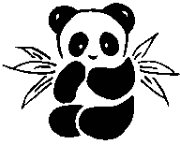 Panda Homework1st March 2019   Thank you for the fantastic diary’s that you wrote over the half term holiday. You all seem to have had a wonderful time.This week in Maths we have been learning about one more and one less and the year 1 children have been comparing numbers saying which is greater than and less than.There is a fun helicopter interactive game on ‘topmarks’ to play to support this – https://www.topmarks.co.uk/learning-to-count/chopper-squadIn Freddie phonics the stories some of us are reading are a bit longer and will take more time read so a copy of the story won’t be sent home as frequently, but, keep learning your sounds and reading your usual reading book.  Reception children have a copy of the story they have been reading.Spellings for everyone are attached.This week in geography we have begun to learn about the area we live in.  At the end of the lesson I challenged the children to find out what their address and postcode was.  I have included an envelope for them to write their address on and later in the term we will be sending ourselves a letter!